План работы   по противодействию коррупции на период с 01.01.2017 года по 31.12.2017 года по МБОУ «Лицей № 69» 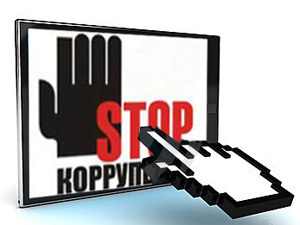 В соответствии со ст. 1 Федерального закона «О противодействии коррупции»КОРРУПЦИЯ — это злоупотребление служебным положением, дача взятки, получение взятки, злоупотребление полномочиями, коммерческий подкуп либо иное незаконное использование физическим лицом своего должностного положения вопреки законным интересам общества и государства в целях получения выгоды в виде денег, ценностей, иного имущества или услуг имущественного характера, иных имущественных прав для себя или для третьих лиц либо незаконное предоставление такой выгоды указанному лицу другими физическими лицами. № п/пМероприятияСроки проведенияОтветственныйОбеспечение права граждан на доступ к информации о деятельности МБОУ «Лицей № 69»Обеспечение права граждан на доступ к информации о деятельности МБОУ «Лицей № 69»Обеспечение права граждан на доступ к информации о деятельности МБОУ «Лицей № 69»Обеспечение права граждан на доступ к информации о деятельности МБОУ «Лицей № 69»1.Использование прямых телефонных линий с директором МБОУ «Лицей № 69» в целях выявления фактов вымогательства, взяточничества и других проявлений коррупции, а также для более активного привлечения общественности к борьбе с данными правонарушениями.постояннодиректор лицея Куркина Г.А.2.Организация личного приема граждан директором лицеяпостояннодиректор лицея Куркина Г.А.3.Активизация работы по организации органов  самоуправления, обладающий комплексом управленческих полномочий, в том числе по участию в принятии решения о распределении средств стимулирующей части фонда оплаты трудапостояннодиректор лицея Куркина Г.А.4Соблюдение единой системы муниципальной оценки качества образования с использованием процедур:аттестация педагогов лицея на соответствие занимаемой должности;мониторинговые исследования в сфере образования;статистические наблюдения;самоанализ деятельности МБОУ «Лицей № 69»;создание системы информирования управления образования, общественности, о качестве образования в лицее;соблюдение единой системы критериев оценки качества образования (результаты, процессы, условия);развитие института общественного наблюдения;организация информирования участников ГИА и их родителей (законных представителей);определение ответственности должностных лиц, привлекаемых к подготовке и проведению ГИА за неисполнение, ненадлежащее выполнение обязанностей и злоупотребление служебным положением;обеспечение ознакомления участников ГИА с полученными ими результатами;участие работников лицея в составе ТЭК, предметных комиссий, конфликтных комиссиймай - июньзаместители директора по УВР  Вовченко Т.И., Долганова О.В., Житомирская Е.Ю.5.Организация систематического контроля за получением, учетом, хранением, заполнением и порядком выдачи документов государственного образца об основном и среднем общем образовании. Определение ответственности должностных лиц.постояннодиректор лицея Куркина Г.А.6.Усиление контроля за осуществлением набора в первый класс.постояннодиректор лицея Куркина Г.А.7.Постоянное информирование граждан об их правах на получение образованияпостояннодиректор лицея Куркина Г.А.8.Усиление контроля за недопущением фактов неправомерного взимания денежных средств с родителей (законных представителей).постояннодиректор лицея Куркина Г.А.9.Организация систематического контроля за выполнением законодательства о противодействии коррупции в лицее при организации работы по вопросам охраны трудапостояннодиректор лицея Куркина Г.А.10.Обеспечение соблюдений правил приема, перевода и отчисления обучающихся из МБОУ «Лицей № 69»постояннодиректор лицея Куркина Г.А.11.Рассмотрение вопросов исполнения законодательства о борьбе с коррупцией на совещаниях при директоре, педагогических советахпо мере необходимостидиректор лицея Куркина Г.А.,заместитель директора по УВР  Долганова О.В.12Проведение анализа на коррупционность нормативных правовых актов и распорядительных документов образовательного учреждения по мере необходимостидиректор лицея Куркина Г.А.13Внесение изменений в должностные инструкции работников, направленных на организационное обеспечение деятельности по реализации антикоррупционной политики в ОУ по мере необходимостизаместитель директора по УВР  Житомирская Е.Ю.14Внесение изменений и дополнений в Положение о нормах профессиональной этики педагогических работников по мере необходимостиРабочая группа 15Организация контроля за предоставлением платных образовательных услуг и привлечением благотворительных средств родителей в образовательном учреждениипостояннодиректор лицея Куркина Г.А.16Обеспечение наличия в свободном доступе Книги отзывов и пожеланий и Форума на сайте учрежденияпостоянноответственный за сайт Корниенко Н.С.Обеспечение открытости деятельности образовательного учрежденияОбеспечение открытости деятельности образовательного учрежденияОбеспечение открытости деятельности образовательного учрежденияОбеспечение открытости деятельности образовательного учреждения1. Проведение Дней открытых дверей в лицее. Ознакомление родителей с условиями поступления в лицей и обучения в нем. с января  по 25 мая 2017годадиректор лицея Куркина Г.А.заместители директора по УВР  Вовченко Т.И., Кутасова С.В.2.Модернизация нормативно-правовой базы деятельности  лицея, в том числе в целях совершенствования единых требований к обучающимся, законным представителям и работникам МБОУ «Лицей № 69»январь - апрель 2017 годадиректор лицея Куркина Г.А.,заместитель директора по УВР  Долганова О.В.3.Своевременное информирование о проводимых мероприятиях и других важных событиях в жизни лицея посредством размещения информации на сайте лицея, выпусков печатной продукции в течение годадиректор лицея Куркина Г.А.заместитель директора по УВР  Долганова О.В.4Усиление персональной ответственности работников лицея за неправомерное принятие решения в рамках своих полномочий.постояннодиректор лицея Куркина Г.А.5Рассмотрение вопросов исполнения законодательства о борьбе с коррупцией на совещаниях при директоре, педагогических советахв течение годазаместитель директора по УВР  Долганова О.В.6Привлечение к дисциплинарной ответственности работников лицея, не принимающих должных мер по обеспечению исполнения антикоррупционного законо-дательства.по фактудиректор лицея Куркина Г.А.7.Изучение проблемы коррупции в государстве в рамках тем учебной программы на уроках обществознания, истории, литературы.в течение годаучителя обществознания, истории, литературы.8.Формирование антикоррупционного мировоззрения лицеистов в рамках учебных предметов «Обществознание», «Экономика», «Право», «История», «Литература», «ОРКСЭ»,  элективного курса по обществознанию, в рамках предпрофильной подготовкив течение годаучителя обществознания, истории, литературы.9.Ознакомление обучающихся со статьями УК РФ о наказании за коррупционную деятельностьмарт 2017учителя обществознаниясоциальный педагог лицея 10.Библиотечный урок «Про взятку»январь 2017Заведующий библиотекой Николаева Т.С.11.Выставка книг в библиотеке  «Нет коррупции!»октябрь-ноябрь 2017Заведующий библиотекой  Николаева Т.С.12.Беседа «Мои права».февраль 2017Заведующий библиотекой Николаева Т.С.13.Диспут «Про взятку» (9 - 11 классы)сентябрь 2017заместитель директора по ВР  Каргина Т.Ф.14.Социологический опрос «Отношение учащихся лицея к явлениям коррупции»октябрь 2017заместитель директора по ВР  Каргина Т.Ф.,классные  руководители15.Акция  «Нет коррупции»ноябрь 2017заместитель директора по ВР  Каргина Т.Ф16.Конкурсная творческая работа (сочинение, эссе) среди обучающихся 7-11 классов  на  темы: «Если бы я стал президентом»,«Как бороться со взятками», «Легко ли всегда быть честным?»апрель 2017 учителя русского языка, классные руководители7 - 11 классов17.Проведение серии классных часов «Открытый диалог» со старшеклассниками (8-9 кл.), подготовленных с участием обучающихся по теме антикоррупционной направленности: Мои права. Я – гражданин (5-8 классы). Потребности и желания. (1 - 4 класс). Гражданское общество и борьба с коррупцией. Источники и причины коррупции условия эффективного  противодействия коррупции. Учащиеся против коррупции.Почему в России терпимое отношение к коррупции (9 - 11 классы)февраль –май 2017  заместитель директора по ВР  Каргина Т.Ф.,классные руководители1 - 11 классов18.Проведение тематических классных часов, посвященных вопросам коррупции в государстве (7 - 11 классы):Роль государства в преодолении коррупцииСМИ и коррупция.январь 2017 -декабрь 2017классные руководители7 - 11 классов19. Конкурс среди учащихся на лучший плакат антикоррупционной направленностидекабрь 2017учитель ИЗО Коноваленко Т.Ф.20.Организация и проведение мероприятий к Международному дню борьбы с коррупцией (9 декабря):оформление стендов  в лицее;проведение классных часов и родительских собраний на тему «Защита законных интересов несовершеннолетних от угроз, связанных с коррупцией»;обсуждение проблемы коррупции среди работников лицея;анализ исполнения Плана мероприятий противодействия коррупции в лицее.декабрь 2017заместитель директора по ВР  Каргина Т.Ф.,классные руководители1 - 11 классовРабота с педагогамиРабота с педагогамиРабота с педагогамиРабота с педагогами1.Корректировка планов мероприятий по формированию антикоррупционного мировоззрения обучающихся.январь 2017классные руководители1 - 11 классов2.Встречи педагогического коллектива с представителями правоохранительных органовмарт2017заместитель директора по ВР  Каргина Т.Ф.3.Размещение на сайте МБОУ «Лицей № 69» правовых актов антикоррупционного содержанияпостояннозаместитель директора по УВР  Долганова О.В., Корниенко Н.С.4.Заседание классных руководителей «Работа классного руководителя по формированию антикоррупционного мировоззрения обучающихся»сентябрь2017заместитель директора по ВР  Каргина Т.Ф.Работа с родителямиРабота с родителямиРабота с родителямиРабота с родителями1.Размещение на сайте лицея правовых актов антикоррупционного содержанияв течение годазаместитель директора по УВР  Долганова О.В., Корниенко Н.С.2.Участие в публичном отчете лицеясентябрь2017директор лицея Куркина Г.А.3.Встреча родительской общественности с представителями правоохранительных органовсентябрь - октябрь2017директор лицея Куркина Г.А.4День открытых дверей лицеямарт - апрель2017директор лицея Куркина Г.А.5Родительские собрания по темам формирования антикоррупционного мировоззрения учащихсяв течение годаклассные руководители1 - 11 классов6Круглый стол с участием администрации лицея и  родительской общественности по вопросу  «Коррупция и антикоррупционная политика лицея»    декабрь2017директор лицея Куркина Г.А.7Привлечение родительской общественности для участия в работе  жюри  лицейских конкурсов.по мере проведения мероприятийродительский комитет8Проведение опроса среди родителей по теме: «Удовлетворённость родителей качеством образовательных услуг»ежеквартальнозаместитель директора по УВР  Житомирская Е.Ю.9Рассмотрение в соответствии с действующим законодательством обращений граждан, содержащих сведения о коррупции по вопросам, находящимся в ведении образовательной организациипо мере поступлениядиректор лицея Куркина Г.А.Осуществление контроля финансово-хозяйственной и образовательной деятельности лицея в целях предупреждения коррупцииОсуществление контроля финансово-хозяйственной и образовательной деятельности лицея в целях предупреждения коррупцииОсуществление контроля финансово-хозяйственной и образовательной деятельности лицея в целях предупреждения коррупцииОсуществление контроля финансово-хозяйственной и образовательной деятельности лицея в целях предупреждения коррупции1Осуществление контроля за соблюдением требований, установленных Федеральным законом от 05.04.2013 № 44-ФЗ «О контрактной системе в сфере закупок товаров, работ, услуг для обеспечения государственных и муниципальных нужд»в течение годадиректор лицея Куркина Г.А.2Организация контроля за целевым использованием бюджетных средств МБОУ «Лицей № 69», финансово-хозяйственной деятельностью, в том числе за распределением стимулирующей части ФОТв течение годадиректор лицея Куркина Г.А.